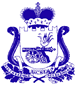 СОВЕТ ДЕПУТАТОВПЕЧЕРСКОГО СЕЛЬСКОГО ПОСЕЛЕНИЯСМОЛЕНСКОГО РАЙОНА СМОЛЕНСКОЙ ОБЛАСТИЧЕТВЕРТОГО СОЗЫВАРЕШЕНИЕ«24» ноября  2022 года                                                                    № 55Об установлении порядка  учёта предложений по проекту решения «О внесении изменений в Устав Печерского сельского поселения Смоленского района Смоленской области», порядка  участия граждан в его обсужденииРуководствуясь Федеральным законом от 06 октября 2003 года №131 -ФЗ «Об общих принципах организации местного самоуправления в РФ»,  Уставом Печерского сельского поселения Смоленского района Смоленской области Совет депутатов Печерского сельского поселения Смоленского района Смоленской области РЕШИЛ:Установить следующий порядок учёта предложений по проекту решения «О внесении изменений в Устав Печерского сельского поселения Смоленского района Смоленской области» и участии граждан в его обсуждении:1. Ознакомление с проектом решения через средства массовой информации газета «Сельская правда», на сайте в сети «Интернет»  pechersk.smol-ray.ru.          2. Приём предложений граждан в письменной форме до 08.12.2022 года по адресу: с.Печерск, ул. Минская 7, тел. 42-29-40, в электронной форме e-mail:  admpechersk@mail.ru.  3. Анализ поступивших предложений граждан по проекту решения.4. Публичные слушания по проекту решения Совета депутатов  Печерского сельского поселения Смоленского района Смоленской области «О внесении изменений в Устав Печерского сельского поселения Смоленского района Смоленской области»   состоятся 09.12.2022 года в 10час. 00мин. по адресу: с. Печерск, ул. Минская, д.7, здание Администрации Печерского с/п.5. Утверждение проекта решения Совета депутатов  Печерского сельского поселения Смоленского района Смоленской области «О внесении изменений в Устав Печерского сельского поселения Смоленского района Смоленской области» на заседание Совета депутатов  Печерского сельского поселения.            6. Опубликование решения Совета депутатов  Печерского сельского поселения Смоленского района Смоленской области «О внесении изменений в Устав Печерского сельского поселения Смоленского района Смоленской области» в средствах массовой информации в газете «Сельская правда».Глава муниципального образованияПечерского сельского поселенияСмоленского района Смоленской области                           Ю.Л. Митрофанов